DIAGRAMA DE FLUJO DEL SUBPROCESO DE ATENCIÓN DE ORGANISMOS DE ORGANISMOS ESTATALES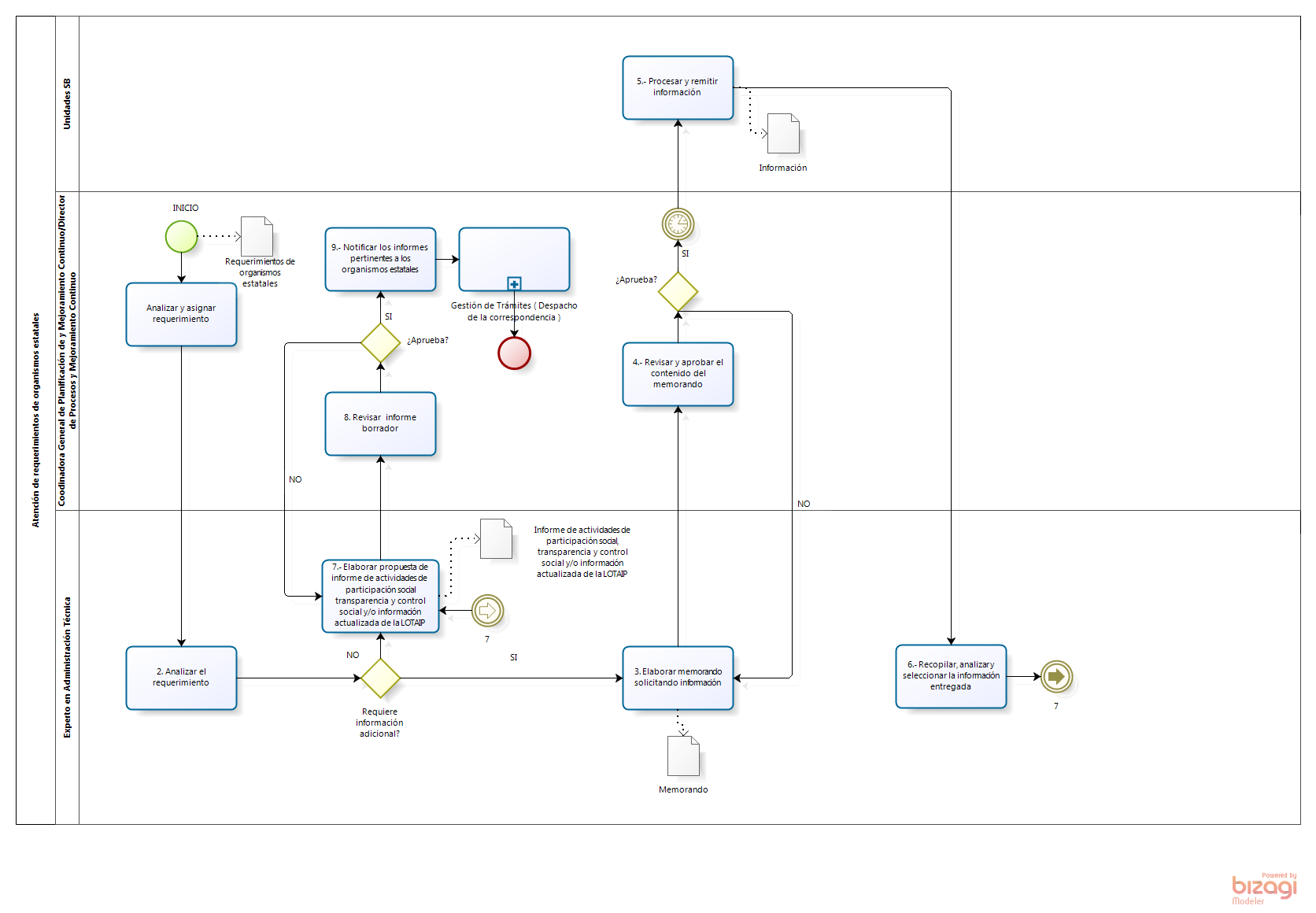 